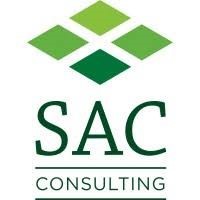 PRESS RELEASE 14.08.20Six Scottish farms collaborate to develop gluten free oat supply chainThe market opportunity for gluten free oats drove six Aberdeenshire farmers to investigate a new supply chain that guarantees provenance, assurance and full traceability. The group recognised that, while oats are naturally gluten free, there was no oat assurance scheme that guaranteed that oat storage post-harvest and milling facilities hadn’t been contaminated with gluten from other cereal grains. The project benefited from a Rural Innovation Support Service (RISS) funded group facilitated by Paul Mayfield of SAC Consulting, part of Scotland’s Rural College (SRUC). “Very early on we decided that Distributed Ledger Technology (DLT), often called Blockchain, could provide the answer,” says Paul Mayfield. “It’s a relatively new technology in the agrifood sector, and although a few global food manufacturers have investigated its use, there have been few projects linking it back to farms.”As part of the project, Mr Mayfield approached Wallet Services, an Edinburgh-based technology business to map the oat growing and post-harvest storage process.“Their team used existing data and farm documentation, including field records, storage documentation and photographs taken from the farms to create what’s known as the ledger,” he explains. "This project is the first step in developing this innovation - we are now working on the automation of data collection and the user interface.“What’s central to Blockchain is that the information within the audit trail gives full traceability and assurance which ensures complete trust in the supply chain, as well as earning farmers associated crop premiums. It also guarantees that the confidentiality of individual farmers’ data and that all records are tamperproof.”He adds that, when it comes to assurance audits, Blockchain makes it very quick and easy for supply chain partners, assurance bodies and end consumers to find out where and how the oats were grown. On the back of the RISS group findings, it gave two farmers the confidence to invest in an oat processing mill. Andrew Booth of Savock Farms, Newburgh, and the Dams family of Craigie Farm, Whitecairns, have completed the facility located at Savock. It will process the farmers’ combined annual production. The first pallet of product was despatched last week for customers to sample.Andrew Booth says: “This is a state-of-the-art plant and we understand it to be one of only two dedicated gluten-free plants in the UK, and the only one in Scotland. “Our simple idea is that someone will be able to pick up a packet of oats in the supermarket, scan a QR code, and see a whole dashboard of information tracing the oats’ journey from farm to shelf. As farmers we want to produce a premium product that the customer wants.”The ledger is simple to use according the farmers. All of their records, from shed-cleaning to crop-spraying and harvesting are digitised and can be interrogated by anyone with access to the system.“It has made recording simpler and provide a means of providing enhanced levels of assurance with respect to food safety and provenance,” Andrew Booth adds.Paul Mayfield adds that, “using Blockchain for this new venture gives consumers absolute assurance about the provenance and traceability of their oats, whilst also giving the farmers a differentiator to earn a market premium.“If we can do it for oats, we could ensure the same traceability for potatoes, or soft fruit, organic produce or anything we like. And it tilts some power in the supply chain back towards the producers.”The farmers have benefitted substantially from the various innovation, local food and supply chain support mechanisms in place across the Make Innovation Happen partnership including, RISS, Market Driven Supply Chains, Connect Local, and the Knowledge Transfer and Innovation Fund./ENDS  For more information, contact: Jane Craigie: jane@janecraigie.com Tel 07795278767. Notes to Editors:  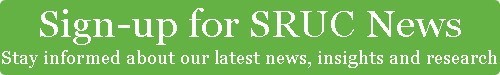 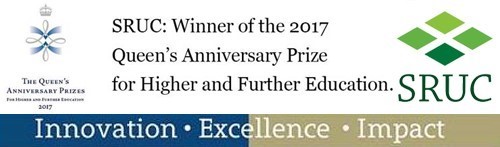 SAC Consulting is the consultancy arm of Scotland’s Rural College (SRUC) and supports more than 12,000 farms and rural businesses across the UK from 25 consultancy offices. www.sruc.ac.uk/info/20005/sac_consulting    Scotland’s Rural College (SRUC): Leading the way in Agriculture and Rural Research, Education and Consultancy. Winner of the Queen’s Anniversary Prize 2017 – supports innovation and sustainable development in agriculture and the rural sector in Britain and internationally. We are one of the UK’s leading agriculturally-focused higher education institutions, offering a unique blend of research, education and consultancy.    SRUC’s research and education activities operate from six campuses and eight farms and research centres across Scotland.   Issued by: Jane Craigie Marketing (JCM&Co) www.janecraigie.com   